LÝ LỊCH KHOA HỌCI. THÔNG TIN CÁ NHÂN1. Họ và tên:	2. Ngày sinh:	3. Nam/nữ:	4. Đơn vị công tác:Phòng/Khoa:	Bộ môn:	Phòng thí nghiệm: 	Chức vụ:	5. Học vị:	năm đạt:	6. Học hàm/chức vụ: 	năm phong/bổ nghiệm:	7. Liên lạc:8. Thời gian nghiên cứu:9. Thông tin về cơ sở đào tạo và văn bằng cao nhất:II. NGHIÊN CỨU VÀ ĐÀO TẠOCác lĩnh vực chuyên môn và hướng  nghiên cứu Lĩnh vực chuyên môn:Lĩnh vực:Chuyên ngành:Chuyên môn: Hướng nghiên cứu:(miêu tả các hướng nghiên cứu)Quá trình nghiên cứu Đã và đang hướng dẫn sinh viên, học viên cao học, nghiên cứu sinhIII. CÁC CÔNG TRÌNH ĐÃ CÔNG BỐBài báo khoa họcSách quốc tếBằng sáng chế quốc tếIV. PHẢN BIỆN1. Phản biện (referee, review) cho các tạp chí quốc tế2. Chuyên gia thẩm định (editor) cho các tạp chí quốc tếV. GIẢI THƯỞNGVI. THÔNG TIN KHÁC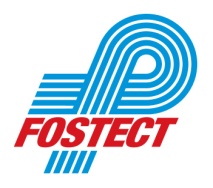 TRƯỜNG ĐẠI HỌC TÔN ĐỨC THẮNGQuỹ phát triển khoa học và công nghệWebsite: www.fostect.tdtu.edu.vnMã hóa: FOSTECT_S1_M3_VNBan hành: 01Hiệu lực:Địa chỉĐiện thoạiEmailThời gianNơi công tácChức vụBậc đào tạoThời gianNơi đào tạoChuyên ngànhTTTên đề tài/dự ánMã số &cấp quản lýThời gian thực hiệnKinh phí(triệu đồng)Chủ nhiệm/Tham giaNgày nghiệm thuKết quả12345TTTên SV, HVCH, NCS(hướng dẫn chính)Tên luận ánThời gian đào tạoBậc đào tạo/Nơi đào tạoSản phẩm của đề tài/dự án(chỉ ghi mã số)123TTTên tác giảTên bài báoTên tạp chíTập/ số trangNăm xuất bảnHạngTTTên tác giảTên sáchNhà xuất bản/Nơi suất bảnNăm xuất bảnHạngTTTên tác giảTên sản phẩmNơi đăng kýNăm đăng kýHạngTTTên tạp chíNhà suất bảnHạngTTTên tạp chíNhà suất bảnHạngTTTên giải thưởngNơi cấpNăm cấpTTThời gianTên chương trìnhChức danhThủ trưởng Đơn vị             TP.HCM, ngày … tháng … năm ……Người khai(ký tên)